Информационный меморандумВ рамках реализации Указа Президента РБ от 4 июля 2016 года № 253 «О мерах по финансовому оздоровлению сельскохозяйственных организаций», на основании разработанного бизнес-плана, в отношении предприятия экономическим судом Брестской области введена процедура санации.  План санации предусматривает продажу ОАО «Пеняково» единым имущественным комплексом. I. Общая информация об организации 1) История создания предприятия;Открытое акционерное общество «Пеняково» образован путем преобразования сельскохозяйственного производственного кооператива «Пеняково». На сегодняшний день общество объединяет 10 населенных пунктов. Среднесписочная численность работающих в хозяйстве – 192 человек. На территории общества расположены: одна средняя школа, два детских сада, сельская врачебная амбулатория, два фельдшерско-акушерских пункта.Административно-хозяйственный центр расположен в д. Новая Попина. Землепользование общества расположено в южной части района на расстоянии 8 км от районного центра г. Дрогичина. Общая земельная площадь хозяйства – 6 212 гектар. ОАО «Пеняково» является хозяйством молочно-мясного направления с развитым растениеводством. В обществе имеется пять молочно-товарных ферм, ферма по выращиванию и откорму молодняка КРС. Основным источником поступления денежной выручки является продукция животноводства (66,4%), поэтому производство молока (52,0%) и мяса КРС (12,8%) необходимо повышать постоянно.  Удельные вес выручки от реализации продукции растениеводства составляет 30,7%, из которых зерновые – 14,4%, рапс – 7,6%, сахарная свекла – 7,7%.Организационно-производственная структура включает: следующие структурные подразделения:1. Ремонтная мастерская2. Автотранспорт3. Полеводческие бригады - 34. Фермы – 6, в том числе молочно-товарные фермы – 5, комплекс по выращиванию и откорму КРС – 1     5. Машинно-тракторный паркСельскохозяйственные угодья на 01.01.2017г. составляют всего 5879 га, в том числе пашни 2392 га., Поголовье КРС - 3281 голова, в том числе 1298 голов коров, из них молочного направления 1029 голов. Сельскохозяйственная освоенность территории – 89,6 %. По результатам качественной оценки земель средневзвешенный балл сельскохозяйственных угодий – 33,0, пашни 30,0 Лицензионные виды деятельности осуществляется на основании лицензий, патентов. Продукция не сертифицирована.II. Финансовые показатели хозяйственной деятельности организацииIII. Укрупненная номенклатура производимой продукции, работ, оказываемых услуг (в укрупненной номенклатуре показать не более 10 видов).Информация о выпускаемой продукции, производимых работах, оказываемых услугах:IV. Реализуемые (либо реализованные за последние 3 года) инвестиционные проекты Реконструкция молочно товарной фермы д. Вулька Попинская с увеличением поголовья до 500голов 2012-2013г. 1-я 2-я.3-я очередь, стоимость 9,3 млрд. руб., (доильный зал). V. Структура работающих:VI. Структура реализации работ (услуг) :Основные рынки сбыта продукции Республика БеларусьVII. Информация о земельных участках, находящихся в пользовании, аренде, собственности: VIII. Информация о капитальных строениях (зданиях, сооружениях):IX. Информация о машинах и оборудовании: Открытое акционерное общество «Пеняково»ОАО «Пеняково»Открытое акционерное общество «Пеняково»ОАО «Пеняково»Адрес (место нахождения): 225840 Брестская область Дрогичинский районАг. Новая Попина ул. Первомайская,6Сайт предприятия:нетДанные о государственной регистрации:  Свидетельство о регистрации от 5 октября 2016г в ЕГР №200098437Информация о руководстве организации: Контактные телефоны:Заместитель директора Горностай Николай АндреевичГлавный бухгалтер Марчук Надежда ВасильевнаТелефоны 801644 59432, 59501Показатель 201520162017Стоимость чистых активов, тыс. руб.57305609Выручка от реализации продукции, работ, услуг, тыс. руб.276926462674Прибыль всего (стр. 200 Отчета о прибылях и убытках), тыс. руб. -188-121Прибыль от реализации продукции, работ, услуг, млн. руб.-688-491-184Прибыль чистая, тыс. руб.-794-188-121Рентабельность реализованной продукции, работ, услуг, %-19.9-15,7-6,4Дебиторская задолженность*, тыс. руб.83.5119108Кредиторская задолженность*, тыс. руб. 418443494283Средняя заработная плата, руб.400388435,6Продукция, работы, услуги (по видам) Объем выпускаГодГодГодПродукция, работы, услуги (по видам) Объем выпуска201520162017МолокоМясоЗерноСахарная свеклатттт 373136243232104367437537632025327728729702887Возраст:Возраст:Возраст:Возраст:Возраст:Возраст:Возраст:Всего-2525-3535-4040-4545-5050-5555+ВсегоЧисленность, в т.ч.9102436433535192- численность работников с высшим образованием21159- со средним специальным образованием2311749642- с профессионально-техническим образованием747664741- со средним образованием162326161587- с базовым образованием65213Численность работающих всего:192- численность аппарата управления33-численность промышленно-производственного персонала, 159в т.ч. численность основных рабочих159Структура (в %)201520162017Внутренний рынок100100100Внешний рынок---Итого100100100Место нахождения участкаПлощадь, гаПраво (постоянное/временное пользование, аренда, в собственности)Акт землепользования(№, дата)Земли д. Попина, Новая Попина, Людвиново, Вулька Попинская, Кублик, Ляховичи, Белин6212Пост.пользование         ОтсутствуетФотоНаименование (Назначение), место нахождения. Свидетельство о регистрации (№, дата)ГодпостройкиЭтажностьОбщеесостояние*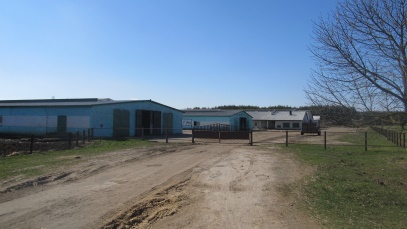 Коровник и доил.залДек.20121Хор.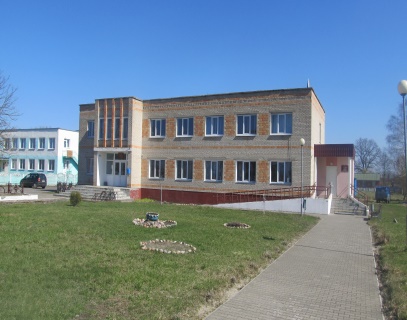 Здание канторы кол-заДек.19822требуется текущий ремонтАвтозаправочныеЯнв.19911Удовл.Здание пилорамыЯнв.19691Удовл.ЗернохрагилищеДек.19731Удовл.Гараж легков.автомашинДек.19801Удовл.Здание пилорамыДек.19881Удовл.МойкаДек.19881Удовл.Склад запчастейДек.19881Хор.Конюшня бр3Дек19881Удовл.откормочникДек.19881Хор.Сарай для ДКУ БелинДек.19711Хор.Котельная мастерскаяДек.19881Хор.Будка строителейДек.19801Хор.Зерносклад-2 БелинДек.19911Хор.КСП-09Дек19911Хор.Конюшня комплексДек.19891Уд.Конюшня бр.1Дек.19891Хор.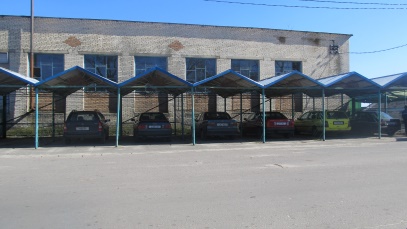 Стоянка легкового автотранспортаДек.19891требуется текущий ремонт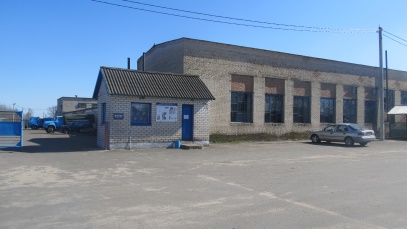 Ремонтная мастерскаяДек.19891требуется текущий ремонтКомплекс по выращиванию молоднякаДек.19811требуется текущий ремонт.ЛьносушилкаЯнв.19911Уд.Зерносклад БелинДек.19721требуется текущий ремонтКормоцех комплексаДек.19831Уд.ТелятникДек.19901требуется капитальный ремонтЗерносушилка ЗАВ-25Дек.19911требуется капитальный ремонтКонюшняДек19911Уд.КЗС бр3Дек1991Уд.КоровникДек1992требуется текущий ремонтЗернохранилище бр1Дек1995Уд.Контрольно-пропускной пунктДек1993Уд.Коровник 200головФев.19751Хор.Коровник 200 головФев.19711Хор.Коровник молочный комплекс новыйДек.19731Хор.Склад для балоновДек1973Уд.Коровник 200 головДек19651требуется текущий ремонтНасосная БелинДек19791Уд.ТелятникСен.19771требуется капитальный ремонтСклад ядохимикатов БелинДек19731Уд.Коровник 110 головДек.19671требуется капитальный ремонтРемонтная мастерскаяДек19751Уд.Телятник 200голов БелинДек19751требуется капитальный ремонтТелятникДек.19611Хор.Склад стройматериалов БелинДек19721Уд.Зернохранилище -600 тоннДек19671Хор.Блок по выращиванию нетелейДек19781Хор.Блок по выращиванию нетелейИюль19791Хор.Реконструкция комплекса 1 очередь старыйДек20101Хор.Зерносклад БелинДек19771Хор.Здание КЗС-10 БелинДек1978требуется текущий ремонтСклад запчастейДек19781Уд.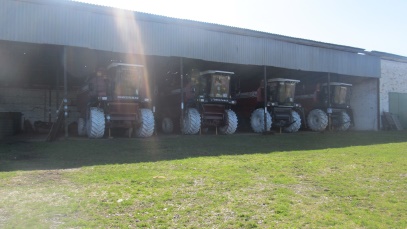 Навес на комбайныДек19841Хор.Баня Ок.19681Хор.Коровник 4 рядныйДек19671Хор.Молочная красный уголокДек19751Хор.Склад стройматериаловДек19851Требуется капитальный ремонтКоровник четырехрядный Белин Дек19701Удовл.Здание АВМДек19761Удовл.Ремонтная мастерскаяДек19731Удовл.Нефтебаза Дек19741Удовл.Конюшня Фев.19711Удовл.Коровник сухостойных коров бр.1Дек19861Удовл.Зерносклад бр.4Дек19861Удовл.Зернохранилище Дек19861Удовл.КЗС-10Дек19731Хор.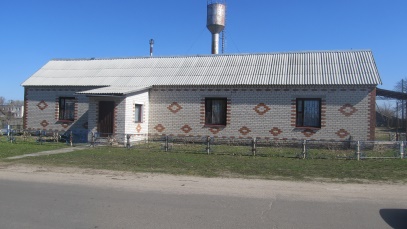 Столовая Окт.19971Хор.Телятник БелинДек.19871Удовл.Здание весовой с весами БелинДек19871Удовл.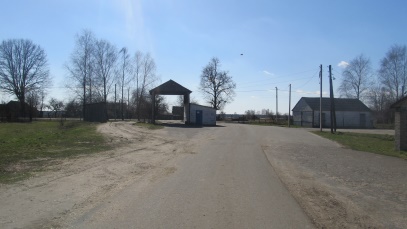 Весовая бр.1Дек19791Удовл.Весовая комплексаДек19821Хор.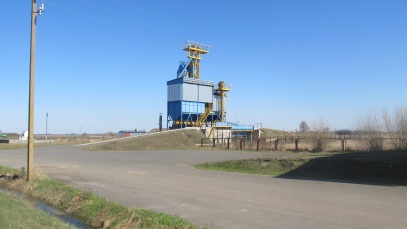 Зерносушильный комплексСен20111Хор.Травяная сушилкаДек19761Хор.Вентелируемые бункера-4Дек19791Удовл.Весовая бр.3Дек19811Удовл.Веса комплексДек19881Удовл.Весовая бр.4Дек19821Удовл.Арочный навес бр.1Дек19882Удовл.Веса бр3Дек19891Удовл.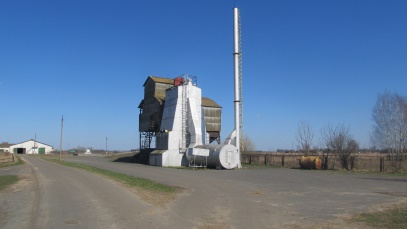 Сушилка М-819Авг19901Хор.Навес хранения зерна бр.1Дек19891Хор.КСП бр.3Дек19901Удовл.Столярный цехДек19901Удовл.Весовая для скотаДек19901Удовл.Навес на комбайныДек19901Удовл.Арочный навес комплекс ДОКДек19901Хор.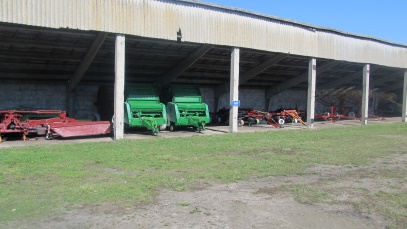 Навес на с/х машиныДек19921Удовл.Арочник с/х машинДек19921Хор.Навес для сушки досокДек19921Удовл.Навес на сеноДек19951Хор.Галерея на мастерскойДек19931Хор.Арочный навес рем. мастерскойДек1993Уд.Арочник на мастерской /АЗС/Дек1998Уд.Вентилируемые бункераДек1976Уд.Семяочистительная линияСен1985Уд.Весовая на скотовесахДек1980Уд.Весовая на скотовесахДек1980Уд.Арочный навес для хранения грубых кормовДек1985Уд.Семяочистительная линияДек1986Уд.Склад минеральных удобрений бр.3Дек1987Уд.Линия протравливания семянДек1987Уд.Арочный навес бр.2Дек2004Уд.Арочное сооружение м/к зсрм-л-45Март1991Уд.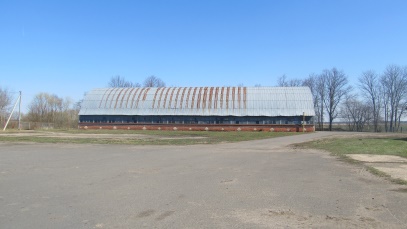 Арочный навес рем. мастерскойДек1993Уд.Арочник на мастерской /АЗС/Дек1998Уд.Вентилируемые бункераДек1976Уд.Семяочистительная линияСен1985Уд.Весовая на скотовесахДек1980Уд.Весовая на скотовесахДек1980Уд.Арочный навес для хранения грубых кормовДек1985Уд.Семяочистительная линияДек1986Уд.Склад минеральных удобрений бр.3Дек1987Уд.Линия протравливания семянДек1987Уд.Арочный навес бр.2Дек2004Уд.Арочное сооружение м/к зсрм-л-45Март1991Уд.Арочный навес рем. мастерскойДек1993Уд.Наименование оборудования, производитель оборудования, мощностьКол-во единицГод вводаСостояние (процент износа)Трактора26 износ 60%Комбайны зерноуборочные6 износ 75%         Кормоуборочные3 износ 70%Погрузчики4 износ 75%Машины17 износ 90% Из них МАЗЫ4  износ 85%       Молоковозы износ 100%       Бензовозы2  износ 90%Плуги4 износ 75%Разбрасыватели7 износ 83%Опрыскиватели2 износ 70%Косилки2 износ 90%Грабли5 износ 75%Прессподборщики4 износ 80%Прицепы тракторные5 износ 100%Зерноочистительные машины7 износ 100%Сеялки зерновые2 износ 80%Сеялки для свеклы и кукурузы1 износ 70%